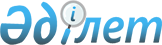 2020-2022 жылдарға арналған Тимирязев ауданы Дзержинский ауылдық округінің бюджетін бекіту туралыСолтүстік Қазақстан облысы Тимирязев аудандық мәслихатының 2020 жылғы 8 қаңтардағы № 42/5 шешімі. Солтүстік Қазақстан облысының Әділет департаментінде 2020 жылғы 10 қаңтарда № 5848 болып тіркелді
      Ескерту. 01.01.2020 бастап қолданысқа енгізіледі - осы шешімінің 5-тармағымен.
      Қазақстан Республикасының 2008 жылғы 04 желтоқсандағы Бюджет кодексінің 75-бабына, Қазақстан Республикасының 2001 жылғы 23 қаңтардағы "Қазақстан Республикасындағы жергілікті мемлекеттік басқару және өзін-өзі басқару туралы" Заңының 6-бабы 1-тармағының 1) тармақшасына сәйкес Тимирязев аудандық мәслихаты ШЕШІМ ҚАБЫЛДАДЫ:
      1. 2020-2022 жылдарға арналған Тимирязев ауданы Дзержинский ауылдық округінің бюджеті осы шешімге тиісінше 1, 2 және 3 қосымшаларға сәйкес, соның ішінде 2020 жылға келесі көлемдерде бекітілсін:
      1) кірістер – 9728 мың теңге:
      салықтық түсімдер – 1159 мың теңге;
      салықтық емес түсімдер – 0 мың теңге;
      негізгі капиталды сатудан түсетін түсімдер – 0 мың теңге;
      трансферттер түсімі – 8569 мың теңге;
      2) шығындар – 9728 мың теңге;
      3) таза бюджеттік кредиттеу – 0 мың теңге:
      бюджеттік кредиттер – 0 мың теңге;
      бюджеттік кредиттерді өтеу – 0 мың теңге;
      4) қаржы активтерімен операциялар бойынша сальдо – 0 мың теңге:
      қаржы активтерін сатып алу – 0 мың теңге;
      мемлекеттің қаржы активтерін сатудан түсетін түсімдер – 0 мың теңге;
      5) бюджет тапшылығы (профициті) – 0 мың теңге;
      6) бюджет тапшылығын қаржыландыру (профицитін пайдалану) – 0 мың теңге:
      қарыздар түсімі – 0 мың теңге;
      қарыздарды өтеу – 0 мың теңге;
      бюджет қаражатының пайдаланылатын қалдықтары – 0 мың теңге.
      2. 2020 жылға арналған ауылдық бюджеттің кірістері Қазақстан Республикасының Бюджет кодексіне сәйкес мына салықтық түсімдер есебінен қалыптастырылатыны белгіленсін:
      Дзержинский ауылдық округінің аумағында тіркелген жеке тұлғалардың төлем көзінен салық салынбайтын табыстардан ұсталатын жеке табыс салығынан;
      мүлкі Дзержинский ауылдық округінің аумағында орналасқан жеке тұлғаларға мүлік салығынан;
      жер учаскесі Дзержинский ауылдық округінің ауылдарында орналасқан жеке және заңды тұлғалардан алынатын, елдi мекендер жерлерiне салынатын жер салығынан;
      Дзержинский ауылдық округінің ауылдарында тіркелген жеке және заңды тұлғалардан алынатын көлік құралдары салығынан.
      3. Ауылдық округ бюджетінің кірістері келесі салықтық емес түсімдер есебінен қалыптастырылатыны белгіленсін:
      ауылдық округтің коммуналдық меншігінің кірістерінен;
      ауылдық округтің бюджетіне басқа салықтық емес түсімдерден.
      4. Ауылдық округ бюджетінде 2020 жылға аудандық бюджеттен берілетін 8569 мың теңге сомасында бюджеттік субвенциялар қарастырылғаны ескерілсін.
      5. Осы шешім 2020 жылғы 1 қаңтардан бастап қолданысқа енгізіледі 2020 жылға арналған Дзержинский ауылдық округінің бюджеті 2021 жылға арналған Дзержинский ауылдық округінің бюджеті 2022 жылға арналған Дзержинский ауылдық округінің бюджеті
					© 2012. Қазақстан Республикасы Әділет министрлігінің «Қазақстан Республикасының Заңнама және құқықтық ақпарат институты» ШЖҚ РМК
				
      Аудандық мәслихат 
сессиясының төрағасы 

С.Жукеев

      Аудандық мәслихаттың 
хатшысы 

С.Мустафин
Тимирязев аудандық мәслихатының 2020 жылғы 8 қаңтары № 42/5 шешіміне 1 қосымша
Санаты
Сыныбы
Кіші сыныбы
Атауы
Сомасы (мың теңге)
1. Кірістер
9728
1
Салықтық түсімдер
1159
01
Табыс салығы
251
2
Жеке табыс салығы
251
04
Меншікке салынатын салықтар
908
1
Мүлiкке салынатын салықтар
24
3
Жер салығы
34
4
Көлiк құралдарына салынатын салық
850
4
Трансферттердің түсімдері
8569
02
Мемлекеттiк басқарудың жоғары тұрған органдарынан түсетiн трансферттер
8569
3
Аудандардың (облыстық маңызы бар қаланың) бюджетінен трансферттер
8569
Функционалдық топ
Бюджеттік бағдарламалардыңәкімшісі
Бағдарлама
Атауы
Сомасы (мың теңге)
2. Шығындар
9728
1
Жалпы сипаттағы мемлекеттiк қызметтер
9518
124
Аудандық маңызы бар қала, ауыл, кент, ауылдық округ әкімінің аппараты
9518
001
Аудандық маңызы бар қала, ауыл, кент, ауылдық округ әкімінің қызметін қамтамасыз ету жөніндегі қызметтер
9518
7
Тұрғын-үй коммуналдық шаруашыдық
60
124
Аудандық маңызы бар қала, ауыл, кент, ауылдық округ әкімінің аппараты
60
008
Елді мекендердегі көшелерді жарықтандыру
60
12
Көлік және коммуникация
150
124
Аудандық маңызы бар қала, ауыл, кент, ауылдық округ әкімінің аппараты
150
013
Аудандық маңызы бар қалаларда, ауылдарда, кенттерде, ауылдық округтерле автомобиль жолдарынның жұмыс істеуін қамтамасыз ету
150
3. Таза бюджеттік кредиттеу
0
4. Қаржы активтерімен операциялар бойынша сальдо
0
5. Бюджет тапшылығы (профицитi)
0
6. Бюджет тапшылығын қаржыландыру (профицитін пайдалану
0Тимирязев аудандық мәслихатының 2020 жылғы 8 қаңтардағы № 42/5 шешіміне 2 қосымша
Санаты
Сыныбы
Кіші сыныбы
Атауы
Сомасы (мың теңге)
1. Кірістер
9728
1
Салықтық түсімдер
1189
01
Табыс салығы
252
2
Жеке табыс салығы
252
04
Меншікке салынатын салықтар
937
1
Мүлiкке салынатын салықтар
23
3
Жер салығы
34
4
Көлiк құралдарына салынатын салық
880
4
Трансферттердің түсімдері
8539
02
Мемлекеттiк басқарудың жоғары тұрған органдарынан түсетiн трансферттер
8539
3
Аудандардың (облыстық маңызы бар қаланың) бюджетінен трансферттер
8539
Функционалдық топ
Бюджеттік бағдарламалардыңәкімшісі
Бағдарлама
Атауы
Сомасы (мың теңге)
2. Шығындар
9728
1
Жалпы сипаттағы мемлекеттiк қызметтер
9518
124
Аудандық маңызы бар қала, ауыл, кент, ауылдық округ әкімінің аппараты
9518
001
Аудандық маңызы бар қала, ауыл, кент, ауылдық округ әкімінің қызметін қамтамасыз ету жөніндегі қызметтер
9518
7
Тұрғын-үй коммуналдық шаруашыдық
60
124
Аудандық маңызы бар қала, ауыл, кент, ауылдық округ әкімінің аппараты
60
008
Елді мекендердегі көшелерді жарықтандыру
60
12
Көлік және коммуникация
150
124
Аудандық маңызы бар қала, ауыл, кент, ауылдық округ әкімінің аппараты
150
013
Аудандық маңызы бар қалаларда, ауылдарда, кенттерде, ауылдық округтерле автомобиль жолдарынның жұмыс істеуін қамтамасыз ету
150
3. Таза бюджеттік кредиттеу
0
4. Қаржы активтерімен операциялар бойынша сальдо
0
5. Бюджет тапшылығы (профицитi)
0
6. Бюджет тапшылығын қаржыландыру (профицитін пайдалану
0 Тимирязев аудандық мәслихатының 2020 жылғы 8 қаңтардағы № 42/5 шешіміне 3 қосымша
Санаты
Сыныбы
Кіші сыныбы
Атауы
Сомасы (мың теңге)
1. Кірістер
9728
1
Салықтық түсімдер
1221
01
Табыс салығы
253
2
Жеке табыс салығы
253
04
Меншікке салынатын салықтар
968
1
Мүлiкке салынатын салықтар
23
3
Жер салығы
34
4
Көлiк құралдарына салынатын салық
911
4
Трансферттердің түсімдері
8507
02
Мемлекеттiк басқарудың жоғары тұрған органдарынан түсетiн трансферттер
8507
3
Аудандардың (облыстық маңызы бар қаланың) бюджетінен трансферттер
8507
Функционалдық топ
Бюджеттік бағдарламалардыңәкімшісі
Бағдарлама
Атауы
Сомасы (мың теңге)
2. Шығындар
9728
1
Жалпы сипаттағы мемлекеттiк қызметтер
9518
124
Аудандық маңызы бар қала, ауыл, кент, ауылдық округ әкімінің аппараты
9518
001
Аудандық маңызы бар қала, ауыл, кент, ауылдық округ әкімінің қызметін қамтамасыз ету жөніндегі қызметтер
9518
7
Тұрғын-үй коммуналдық шаруашыдық
60
124
Аудандық маңызы бар қала, ауыл, кент, ауылдық округ әкімінің аппараты
60
008
Елді мекендердегі көшелерді жарықтандыру
60
12
Көлік және коммуникация
150
124
Аудандық маңызы бар қала, ауыл, кент, ауылдық округ әкімінің аппараты
150
013
Аудандық маңызы бар қалаларда, ауылдарда, кенттерде, ауылдық округтерле автомобиль жолдарынның жұмыс істеуін қамтамасыз ету
150
3. Таза бюджеттік кредиттеу
0
4 Қаржы активтерімен операциялар бойынша сальдо
0
5. Бюджет тапшылығы (профицитi)
0
6. Бюджет тапшылығын қаржыландыру (профицитін пайдалану)
0